t-cHART—LEADERSHIP QUALITIES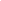 JACK					                          RALPH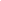 